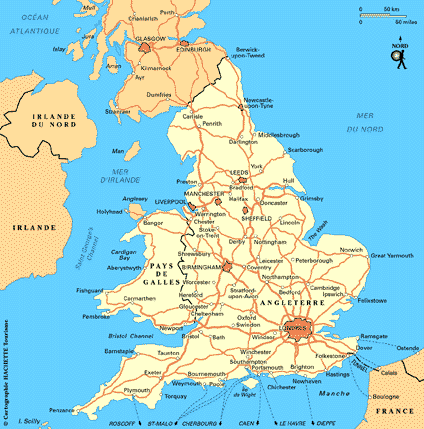 Nom : John DaltonImage de lui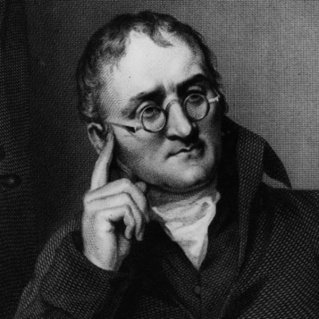 Nationalité : Angleterre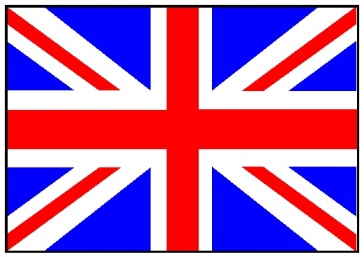 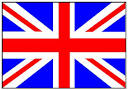 Drapeau : Période de temps : 1766-1844Il reprit l’idée de Démocrite.Il est le père de la théorie atomique.Les atomes se combinent en molécules.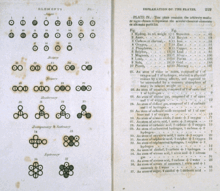 